JELENTKEZÉSI LAP IMÁDKOZÁSRANÉV: 	……………………………………………………………………………………………………………………………….ELÉRHETŐSÉG:	……………………………………………………………………………………………………………………………….FELEKEZET:	……………………………………………………………………………………………………………………………….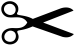 JELENTKEZÉSI LAP PROGRAMOKRA(határidő: 2017.09.13.)NÉV: 	……………………………………………………………………………………………………………………………….ELÉRHETŐSÉG:	……………………………………………………………………………………………………………………………….FELEKEZET:	……………………………………………………………………………………………………………………………….PROGRAM MEGNEVEZÉSHELYSZÍN ÉS IDŐPONTFŐBelvárosi szakrális séta kávézásssal15:00 órától, Evangélikus Templomtól(Bükkös part 2.)…………………Bibliai történetek gyerekeknek15:00-16:30 Duna korzó…………………Filmvetítés felnőtteknek beszélgetéssel15:00-16:30, Református gyülekezeti terem(Rákoczi F. utca 14.)…………………KerékpártúrákHosszú táv (30km)Családi (13km)14:30 és 14:45 Evangélikus Templom(Bükkös part 2.)……………………………………Színpadi programok16:00 órától, Riverside víziszínpad(Esőhelyszín: Városháza)…………………KEVE vacsora19:00 órától, Korona Étterem(Fő tér 18-19.)Jelentkezés: ezen  a linken19:00 órától, Korona Étterem(Fő tér 18-19.)Jelentkezés: ezen  a linkenIfjúsági program20:30 Offline Center(Ady Endre út 6/b.)…………………Filmvetítés20:00 órakor P’Art Mozi  (Duna korzó 18.)Helyfoglalás: a P'Art Mozi honlapján20:00 órakor P’Art Mozi  (Duna korzó 18.)Helyfoglalás: a P'Art Mozi honlapjánZászkaliczky Tamás – orgonazenés áhítat19:30, Református Gimnázium Kápolna(Áprily tér 5.)…………………Ars SacraDawn Csutoros kiállítás és előadás19:30-tól Evangélikus Templom(Bükkös part 2.)…………………Ars SacraTemplomielőadások19:30-tólPéter Pál Templom (Kucsera Ferenc u. 1.)Keresztelő Szent János Plébániatemplom (Templom tér)…………………